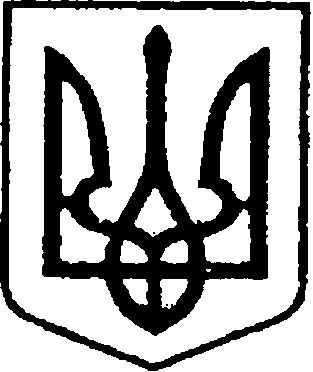 УКРАЇНАЧЕРНІГІВСЬКА ОБЛАСТЬН І Ж И Н С Ь К А    М І С Ь К А    Р А Д АВ И К О Н А В Ч И Й    К О М І Т Е ТР І Ш Е Н Н ЯВід                      202_ р.	                м. Ніжин		                           № _____Про внесення змін до рішення виконавчого комітету Ніжинської міської ради № 64 від 28 лютого 2019 року «Про створення Координаційної ради з гендерних питань, проблем сім’ї, запобігання та протидії  домашньому насильству,насильству за ознакою статі, торгівлі людьми при  виконавчому комітеті Ніжинської міської ради та затвердження її складу»Відповідно до ст.34, 42, 51, 52, 53, 59, 73 Закону України «Про місцеве самоврядування» та Законів України «Про запобігання та протидію домашньому насильству», «Про забезпечення рівних прав та можливостей жінок і чоловіків», постанови Кабінету Міністрів України №658 від 22.08.2018 року «Про затвердження Порядку взаємодії суб’єктів, що здійснюють заходи у сфері запобігання та протидії домашньому насильству і насильству за ознакою статі», з метою контролю та належного виконання заходів у сфері запобігання та протидії домашньому насильству і насильству за ознакою статі, в зв’язку з кадровими змінами, виконавчий комітет Ніжинської міської ради вирішив:1. Внести зміни до п. 1 рішення виконавчого комітету Ніжинської міської ради від 28 лютого 2019 року № 64 «Про створення Координаційної ради з  гендерних питань, проблем сім’ї, запобігання та протидії домашньому насильству, насильству за ознакою статі, торгівлі людьми при виконавчому комітеті Ніжинської міської ради та затвердження її складу» та викласти його у наступній редакції, згідно з додатком.2. У разі відсутності члена координаційної ради з поважних причин, його повноваження здійснює інша посадова особа (працівник) відповідного відділу виконавчого комітету Ніжинської міської ради, установи, закладу.  3. Внести зміни до п. 3 рішення виконавчого комітету Ніжинської міської ради від 28 лютого 2019 року № 64 «Про створення Координаційної ради з  гендерних питань, проблем сім’ї, запобігання та протидії домашньому насильству, насильству за ознакою статі, торгівлі людьми при виконавчому комітеті Ніжинської міської ради та затвердження її складу» та викласти його в наступній редакції:«3. Контроль за здійсненням заходів у сфері запобігання, протидії домашньому насильству, насильству за ознакою статі, торгівлі людьми на території Ніжинської міської об’єднаної територіальної громади, забезпечення рівних прав та можливостей жінок і чоловіків ввести в обов’язки заступнику міського голови з питань діяльності виконавчих органів міської ради,                 Грозенко І.В.»4. Відділу у справах сім’ї та молоді виконавчого комітету Ніжинської міської ради (Константиненко О.В.) забезпечити оприлюднення цього рішення на  офіційному  веб-сайті Ніжинської міської ради протягом 5 робочих днів з дня його прийняття.5. Контроль за виконанням даного рішення покласти на заступника міського голови з питань діяльності виконавчих органів ради Грозенко І.В. Міський голова 								О.  КОДОЛА    Додаток                                                                         до рішення виконавчого комітет                                                             Ніжинської міської ради                                                                  №_________від__________Склад Координаційної ради згендерних питань, проблем сім’ї, запобігання та протидії домашньому насильству, насильству за ознакою статі, торгівлі людьми при виконавчому комітеті Ніжинської міської ради1. Голова Координаційної ради: Грозенко Ірина Вікторівна -  заступник міського голови з питань діяльності виконавчих органів ради. 2. Заступник голови Координаційної ради: Константиненко Олеся Вікторівна – начальник  відділу у справах сім’ї та молоді виконавчого комітету Ніжинської міської ради. 3. Секретар Координаційної ради: Рой Тетяна Миколаївна - головний спеціаліст відділу у справах  сім’ї та молоді виконавчого комітету Ніжинської міської ради. Члени Координаційної ради: 4.  Чепурний Олександр Володимирович – заступник начальника Ніжинського відділу поліції головного управління Національної поліції (за згодою).5. Крапив’янський Станіслав Миколайович - начальник управління освіти Ніжинської міської ради.6. Ільющенко Сергій Вікторович  – головний спеціаліст сектору з питань претензійно-позовної роботи та запобігання корупції відділу юридично-кадрового забезпечення виконавчого комітету Ніжинської міської ради.7. Кучеровська Наталія Миколаївна – директор Ніжинського міського центра соціальних служб для сім’ї, дітей та молоді.8. Рацин Наталія Борисівна – начальник служби у справах дітей виконавчого комітету Ніжинської міської ради.10. Шаповалова Інеса Миколаївна – директор територіального центру соціального обслуговування Ніжинської міської ради Чернігівської області.11. Кірсанова Світлана Євгеніївна – депутат Ніжинської міської ради VIIІ скликання (за згодою). 12. Іванова Олена Михайлівна – заступник директора Ніжинського міського центру надання безоплатної вторинної  правової допомоги (за згодою).Візують:Начальник відділу у справах  сім’ї та молоді                                                         Олеся  КОНСТАНТИНЕНКО Заступник міського голови з питаньдіяльності виконавчих органів ради    			       Сергій СМАГАКеруючий справами виконавчогокомітету Ніжинської міської ради				       Валерій САЛОГУБНачальник відділу юридично-кадровогозабезпечення								 В’ячеслав  ЛЕГАПояснювальна запискадо проекту рішення «Про внесення змін до рішення виконавчого комітетуНіжинської міської ради № 64 від 28 лютого 2019 року«Про створення Координаційної ради з гендерних питань,проблем сім’ї, запобігання та протидії  домашньому насильству, насильству за ознакою статі, торгівлі людьми при  виконавчомукомітеті Ніжинської міської ради та затвердження її складу»Відповідно до п. 25 Постанови КМУ від 22.08.2018 року № 658 «Про затвердження Порядку взаємодії суб`єктів, що здійснюють заходи у сфері запобігання та протидії домашньому насильству і насильству за ознакою статті»  для забезпечення міжвідомчої співпраці щодо реалізації державної політики у сфері запобігання та протидії домашньому насильству і насильству за ознакою статі на місцевому рівні, узгодженості заходів у цій сфері, підвищення їх ефективності, координації проведення інформаційно-просвітницьких заходів, виконавчими органами рад об’єднаних територіальних громад, утворюються дорадчі органи - місцеві координаційні ради.Відповідно до п.22 вищенаведеної постанови КМУ міський голова визначає заступника голови (за наявності), який є кординатором з питань здійснення заходів у сфері запобігання та протидії домашньому насильству і насильству за ознакою статі на території відповідної адміністративно-територіальної одиниці, забезпечення рівних прав та можливостей жінок і чоловіків та в межах своїх повноважень організовує роботу у сфері запобігання та протидії домашньому насильству і насильству за ознакою статі відповідно до статті 13 Закону України “Про забезпечення рівних прав та можливостей жінок і чоловіків”. Координатор є персонально відповідальним за забезпечення своєчасного та ефективного вжиття заходів у сфері запобігання та протидії домашньому насильству і насильству за ознакою статі.   Координаційна рада та заступник міського голови,  який є кординатором з питань здійснення заходів у сфері запобігання та протидії домашньому насильству і насильству за ознакою статі, визначені рішенням виконавчого комітету Ніжинської міської ради від 28 лютого 2019 року № 64. Але в зв’язку з кадровими змінами виникла необхідність внести зміни  до даного рішення.Враховуючи вищевикладене, проект рішення ««Про внесення змін до рішення виконавчого комітету Ніжинської міської ради № 64 від 28 лютого 2019 року «Про створення Координаційної ради з гендерних питань, проблем сім’ї, запобігання та протидії  домашньому насильству, насильству за ознакою статі, торгівлі людьми при виконавчому комітеті Ніжинської міської ради та затвердження її складу» може бути розглянутий на засіданні виконавчого комітету з позитивним вирішення питанням.Доповідати проект рішення «Про внесення змін до рішення виконавчого комітету Ніжинської міської ради № 64 від 28 лютого 2019 року «Про створення Координаційної ради з гендерних питань, проблем сім’ї, запобігання та протидії  домашньому насильству, насильству за ознакою статі, торгівлі людьми при  виконавчому комітеті Ніжинської міської ради та затвердження її складу» на засіданні виконавчого комітету Ніжинської міської ради буде начальник відділу у справах сім’ї та молоді Олеся КОНСТАНТИНЕНКО. Начальник відділу сім’ї та молоді 					О. Константиненко 